 Membership Recruiter Enquiry Form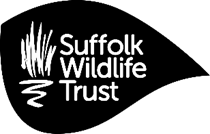 Thank you for your interest in working for Suffolk Wildlife Trust. Once completed, please send this form to Michael.strand@suffolkwildlifetrust.org or by post to: Suffolk Wildlife Trust, Brooke House, Ashbocking, Ipswich IP6 9JY

Personal details:About you Please tell us a little about yourself:Your relevant skills / knowledge / experience:Please outline below how your skills, knowledge and experience meet the requirements of the membership recruiter role. You may draw on past employment and/or activities that you undertake outside of work. Forename:Forename:Surname: email address: email address:Address:Daytime phone:Daytime phone:Address:Home phone:Home phone:Address:Mobile phone:Mobile phone: